Flott slirekniv med pautet pynt på slire. Kniven er laget av Gammelsæter og det
er et damask knivblad. Kvivskaftet er utformet i stabilisert tverrved , beiset
og polert. Kniv nr.98  pris kr 1350.-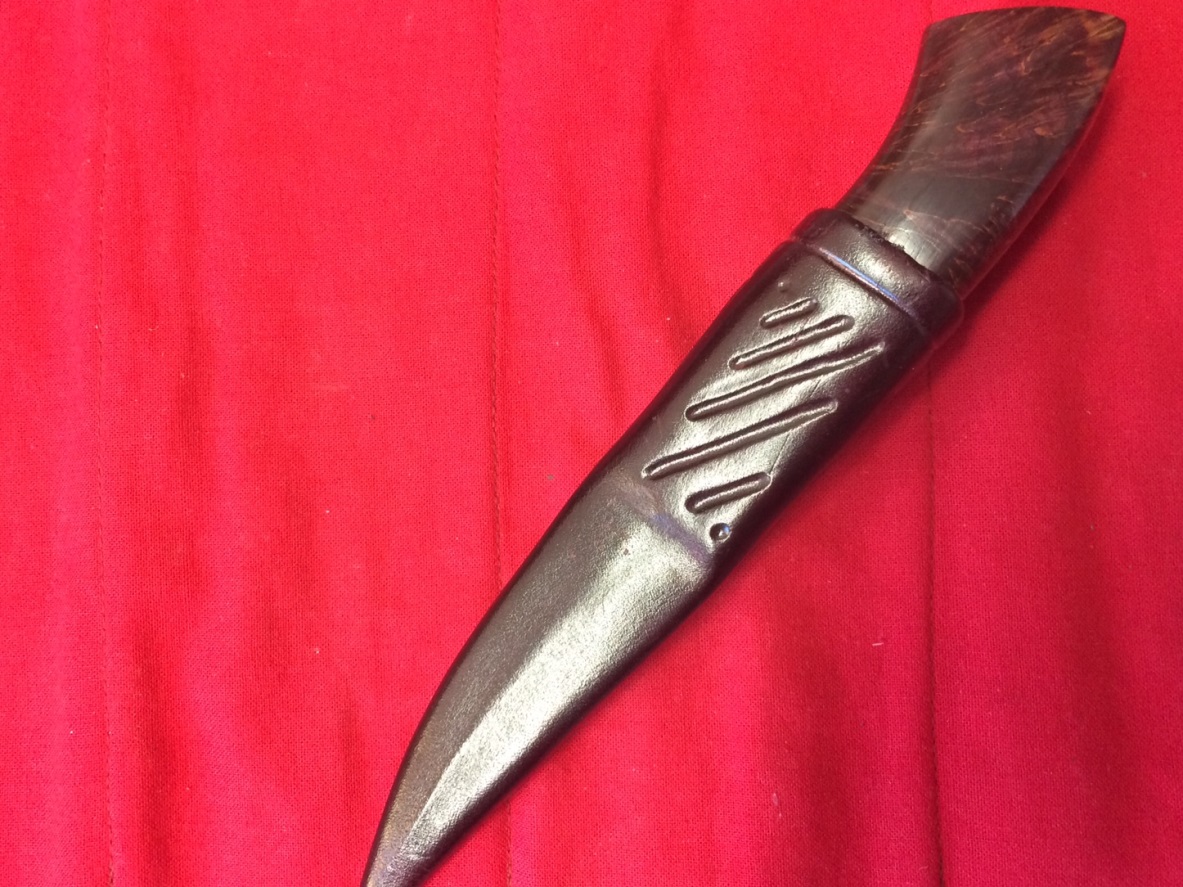 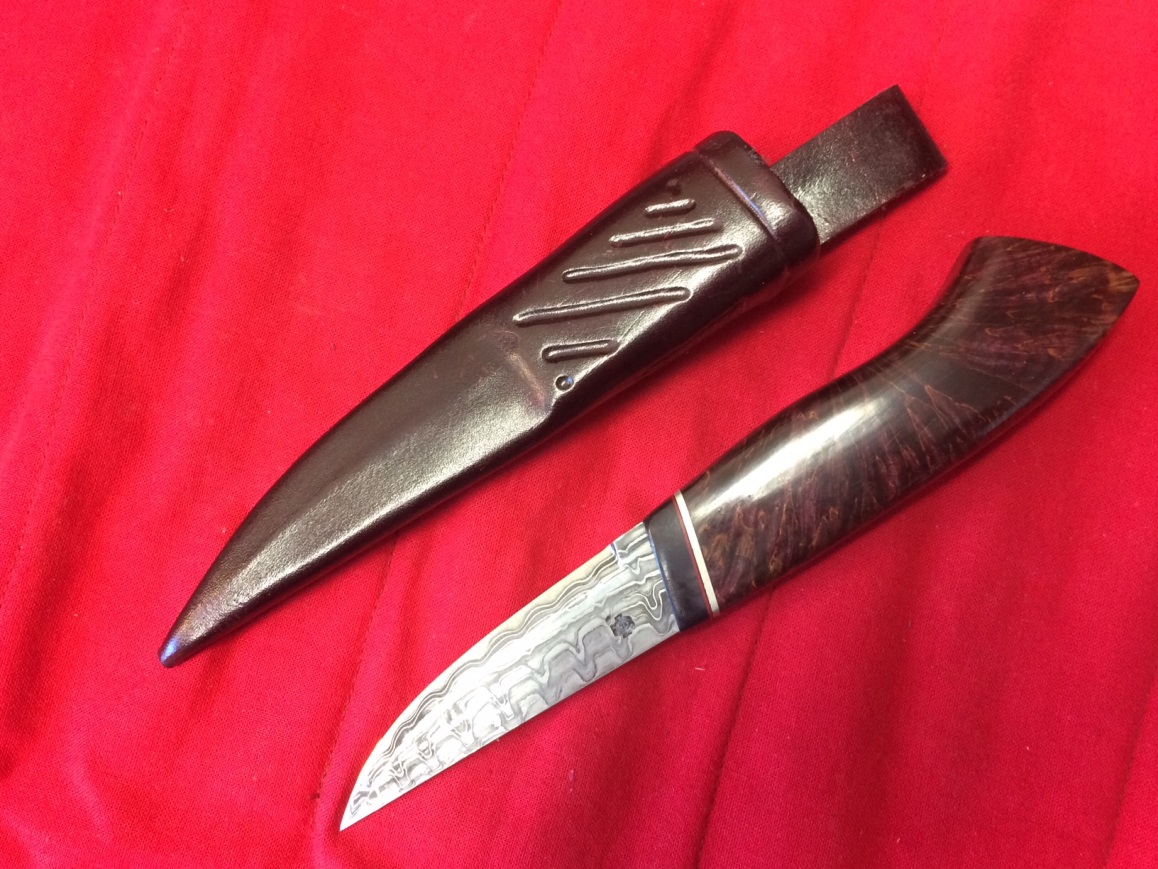 